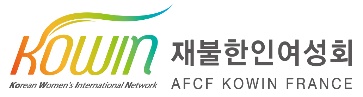 제9대 재불한인여성회 회장 후보자 운영계획서2022.     .     .신청자            (인)